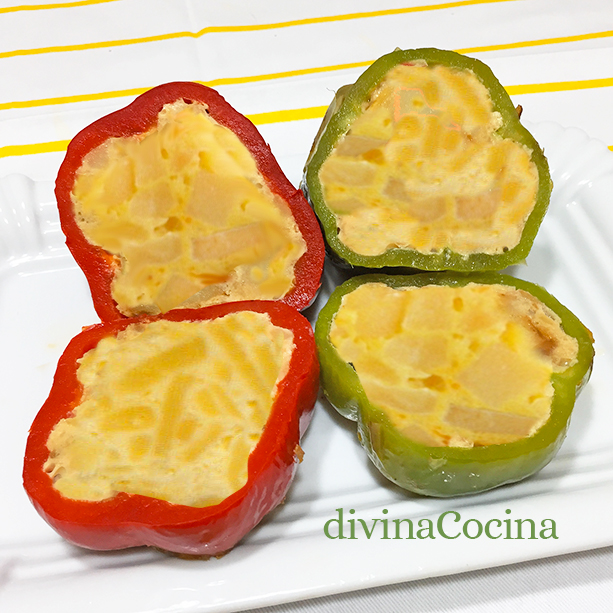 INGREDIENTES para 4 personas3 pimientos rojos o verdes (mejor si son tipo italianos, alargados t grandes. Si usas pimientos de asar procura que no sean muy grandes y más bien alaragdos)350 gr de patata1 cebolla pequeña4 huevosSalHarinaAceite de oliva virgen extraELABORACIÓNPelamos y lavamos las patatas y después las cortamos en rodajas o en gajos. También pelamos y troceamos la cebolla. Es mejor cortar más bien menudito para que después el relleno se adapte mejor al pimiento.En una sartén con un fondo generoso de aceite, ponemos la patata y la cebolla y sofreímos hasta que empiecen a dorarse. Es el procedimiento habitual de fritura para hacer una tortilla de patatas clásica.Batimos los huevos en un bol y añadimos las patatas y las cebollas ya fritas y muy bien escurridas del aceite. Mezclamos bien. Debe quedar una mezcla espesita.Cortamos la zona del rabillo de los pimientos y los vaciamos bien por dentro. Rellenamos con la mezcla de patatas, huevo y cebolla.No te preocupes porque se salga el relleno porque al calentarse el huevo cuaja al momento y no se sale del pimiento.Colocamos los pimientos en la misma sartén donde hemos sofrito la patata y sofreímos hasta que la piel del pimiento empiece a arrugarse. Es mejor hacerlo a fuego lento para que el pimiento de fría bien y la tortilla cuaje sin quemarse.Servimos al momento, caliente y partido en rodajas. También está buenísimo frío.